« Toutes les couleurs » Alex Sanders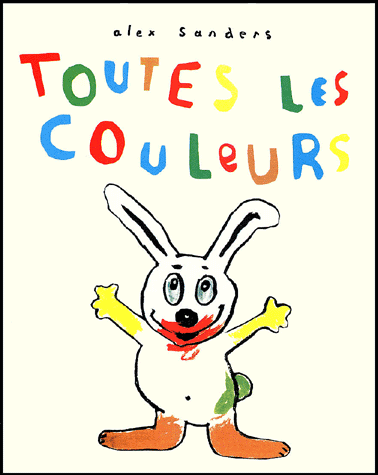 Mots isolés à traduire : FrançaisTraduit en : **********Toutes les couleursTüm renklerYoupi !YupiJ’ai le derrière tout vertArkam yemyeşilMiam ! Miam !des fraises ! …Mmm ! mmm !ÇileklerOh ! j’ai la bouchetouteROUGEOoo !Ağzım KIPKIRMIZIet PLOUF ! VePufj’ai lespiedstoutMARRONAyaklarım KAHVERENGİWah ! les joliesfleurs ! Vaaaay !Ne güzel çiçekler !tiensmaman ! c’est pour toiAl anne !Bu senin içinOh !merci mon,lulumais ! …tu as lesmains toutesJAUNES !!!Oooo !Teşekkür ederim lülüm, ama !...Ellerin SAPSARI olmuş !!!etle derrièretoutVERTet la bouchetouteROUGEet les piedstoutMARRONVe arkan YEMYEŞİLVe ağzın KIPKIRMIZIVe ayakların da KAHVERENGİoui maman ! Je suis de TOUTESLES COULEURSEvet anne !BÜTÜN RENKLER var bendeet leBLEU ?Ya MAVİ ?tu as oubliéLe BLEU ! MAVİ rengi unuttun !VERTYEŞİLROUGEKIRMIZIMARRONKAHVERENGİJAUNESARIBLEUMAVİ